J’ai mal!J'ai mal _____________ tête
J'ai mal _____________ pied
J'ai mal _____________ bouche
J'ai mal _____________ nez
bis (repeat)

Mon Dieu mon dieu
J'ai mal _____________ cheveux
bis (repeat)

Très mal très mal très mal très mal
Très mal très mal très mal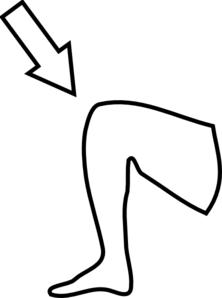 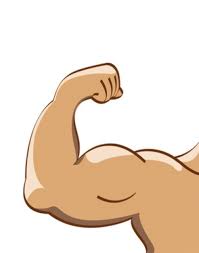 J'ai mal au  _____________
J'ai mal au  _____________
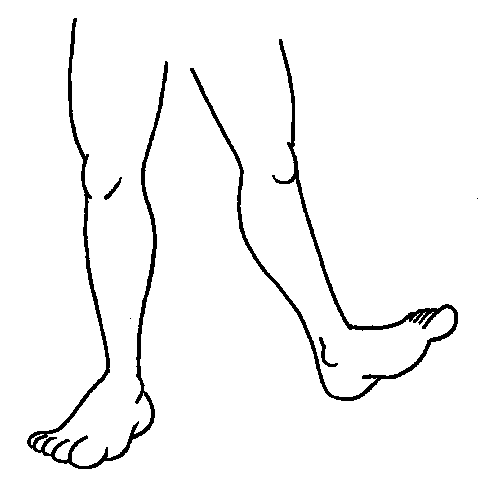 J'ai mal à la  ____________
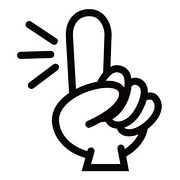 J'ai mal au  _____________
          bis (repeat)

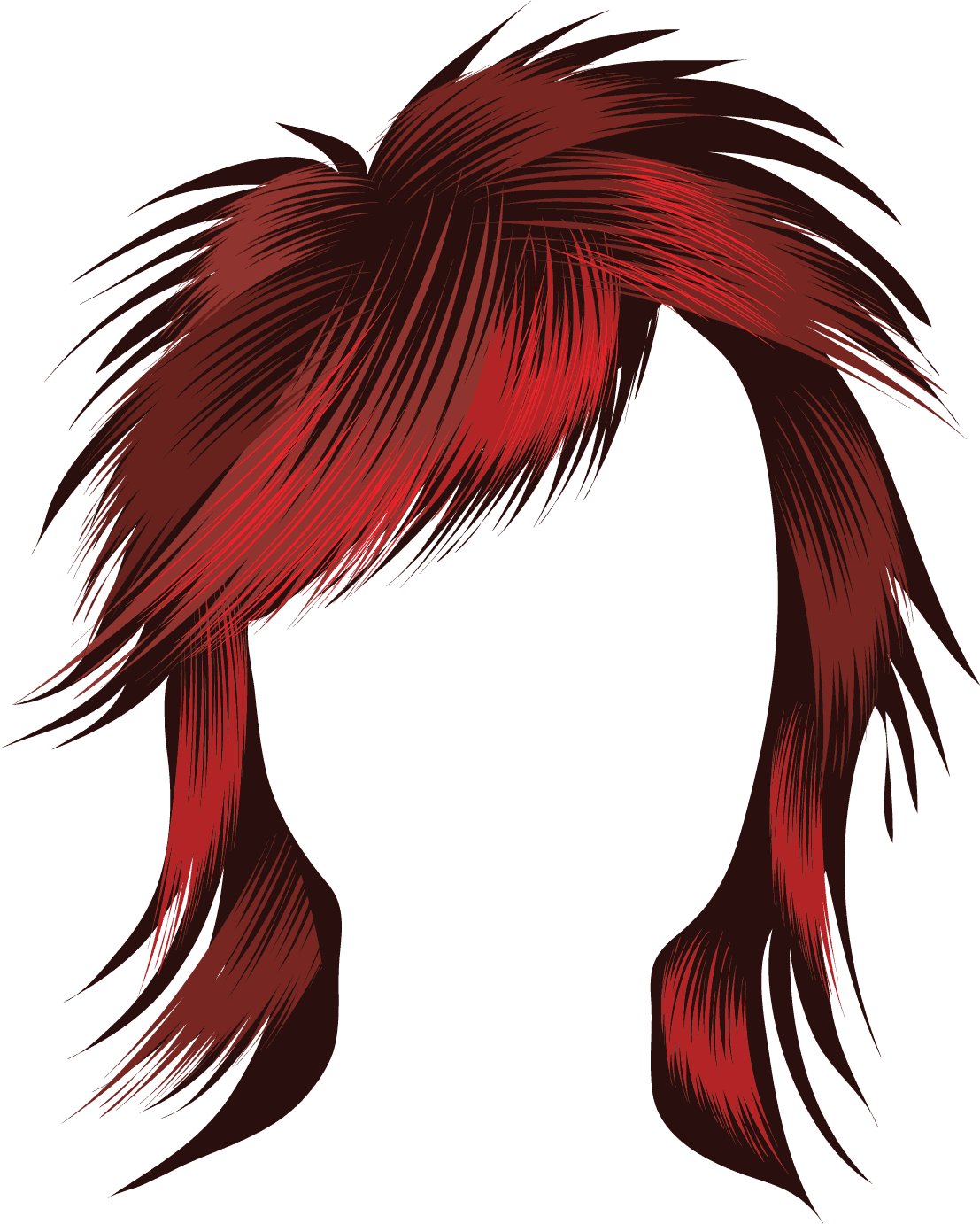 Mon Dieu mon dieu
J'ai mal aux _______________
bis (repeat)
Très mal très mal très mal très mal
Très mal très mal très mal

J'ai mal _____________ oreilles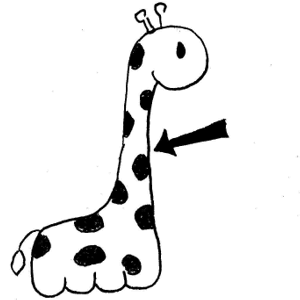 J'ai mal au _____________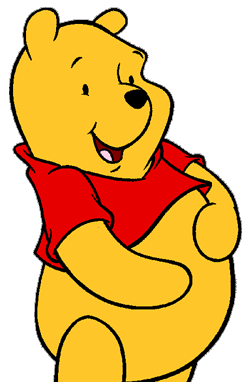 J'ai mal au  _____________J'ai mal partout
bis (repeat)Mon Dieu mon dieu
J'ai mal _____________________ cheveux
bis (repeat)

Très mal très mal très mal très mal
Très mal très mal très mal à + la = 	à + l’     =à + le  =	à + les  =J’ai mal!J'ai mal _____________ tête
J'ai mal _____________ pied
J'ai mal _____________ bouche
J'ai mal _____________ nez
bis (repeat)

Mon Dieu mon dieu
J'ai mal _____________ cheveux
bis (repeat)

Très mal très mal très mal très mal
Très mal très mal très mal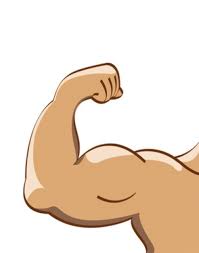 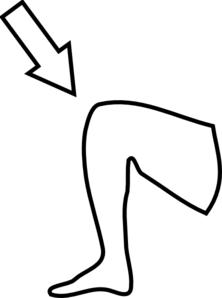 J'ai mal au  _____________
J'ai mal au  _____________
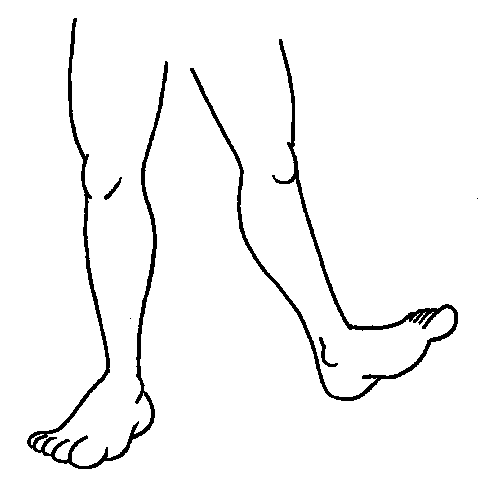 J'ai mal à la  ____________
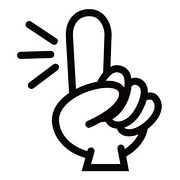 J'ai mal au  _____________
          bis (repeat)

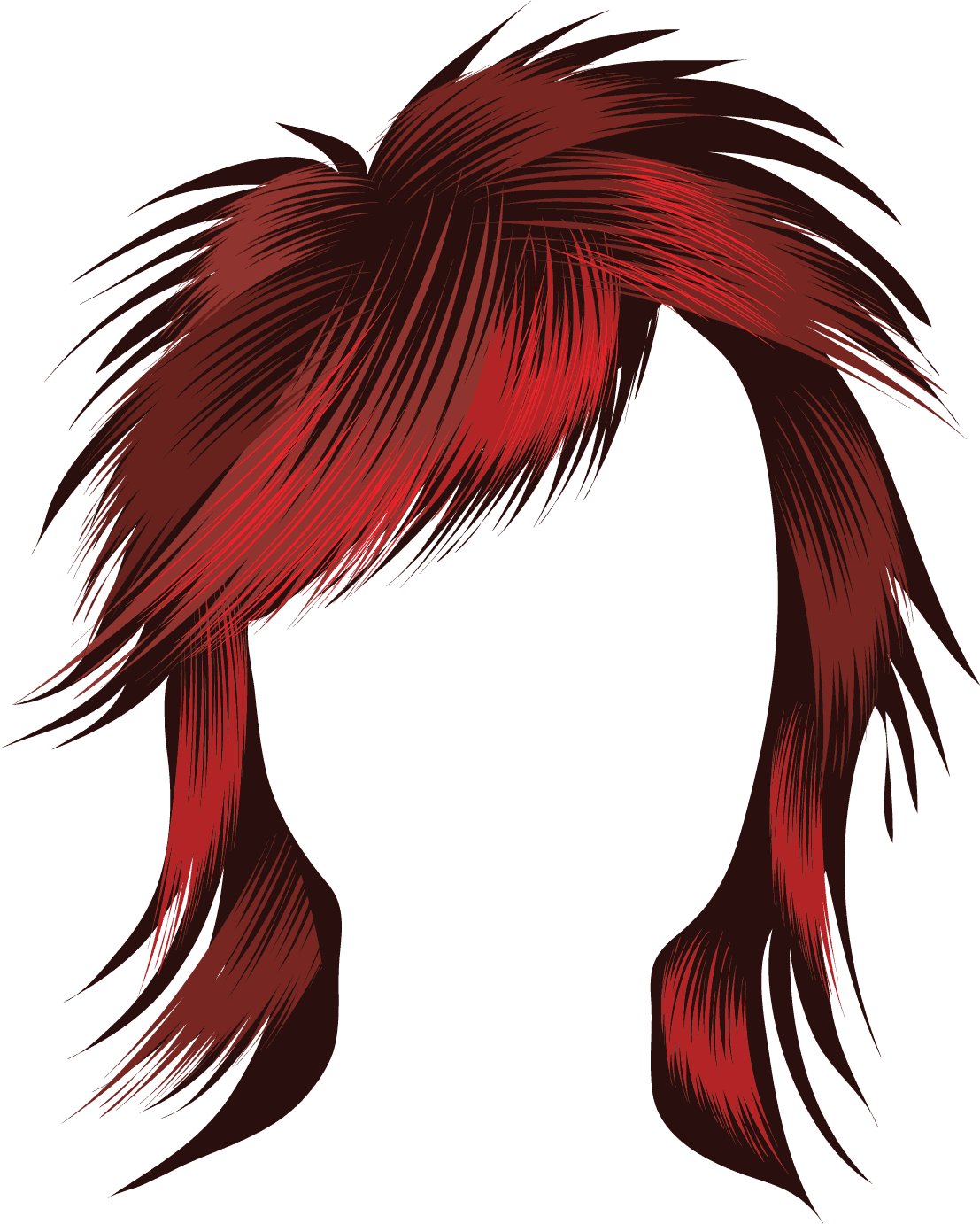 Mon Dieu mon dieu
J'ai mal aux _______________
bis (repeat)
Très mal très mal très mal très mal
Très mal très mal très mal

J'ai mal _____________ oreilles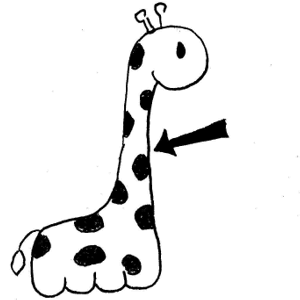 J'ai mal au _____________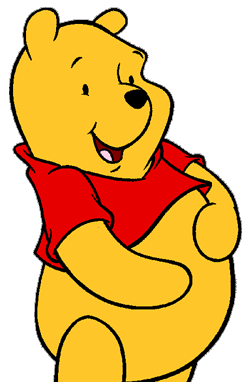 J'ai mal au  _____________J'ai mal partout
  bis (repeat)Mon Dieu mon dieu
J'ai mal _____________________ cheveux
bis (repeat)

Très mal très mal très mal très mal
Très mal très mal très mal à + la = 	à + l’     =à + le  =	à + les  =